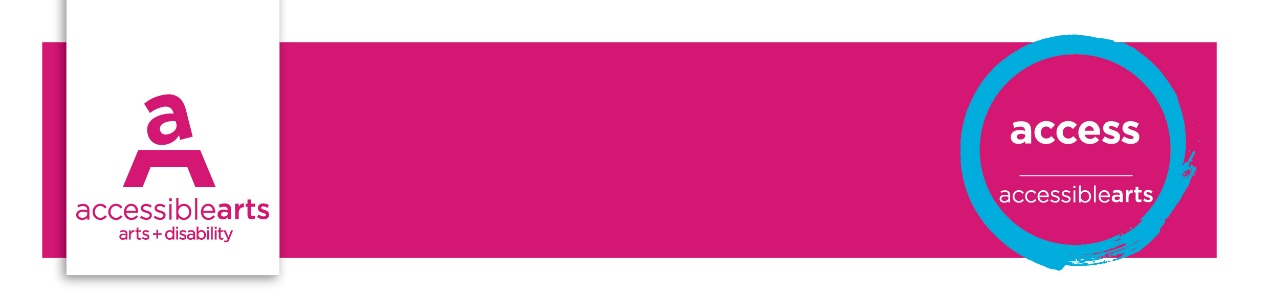 Venue Checklist3. Signage and CommunicationsThe following statements are best addressed by Customer Service Manager in conjunction with the Venue Manager and checked on a regular basis. These statements aim to identify opportunities for reviewing access and increasing inclusive practices. Further information and explanation of some terms are on the Venue Information sheet.Venue detailsVenue Name: [enter venue name]Address: [enter street address]Assessment of Results Priority Action and Goals[enter text]References and LinksNational Relay Service - A free service to assist telephone communication with people who are deaf or have a hearing or speech impairment Guidelines for Producing Readable TextAccessible ArtsCommunicationYesPartNoActionVenue access information is available in a range of formats ie web, audio, print, brailleGoods and services information is in a range of formats ie web, audio, print, brailleVenue/ organisation offers a range of communication options for booking tickets People with disability can make enquires using a range of communication channels Venue/ organisation utilises National Relay Service to receive or make callsCommunication points have accessible systems ie. Braille; visual cues at intercomPeople with disability are represented in media in an inclusive and respectful wayLanguage is inclusive and person-centred Images are inclusive of people with disabilityUniversal access symbols are used on all signage and promotional formatsAuditory and visual information is provided for performance warnings ie: explosive soundsStaff have undertaken disability awareness trainingStaff are aware of the access facilities and services and able to advise the publicSignageYesPartNoActionThere are wayfinding and directional signage for access facilities ie. entrances, lifts, toiletsWayfinding signage uses accessible formats for communicating information ie audio, BrailleThere are clear wayfinding indicators and information signage in the main receptionSignage and wayfinding indicators are provided at ‘points of decision-making’Information signage are displayed at a height to be read by a person in a seated positionCharacters and letters are sized so easy to read, according to viewing distanceCharacters and symbols contrast with their background Universal access symbols are used on signage Signage used to direct the public at night is illuminated 